EVALUASI PEMBELAJARANJakarta, 20 Oktober 2016Mengetahui, 										Ketua Program Studi,									Dosen Pengampu,Indra G Rochyat, S.Sn., MA., M.Ds.							Indra G Rochyat, S.Sn., MA., M.Ds.			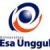 RENCANA PEMBELAJARAN SEMESTER GANJIL 2016/2017RENCANA PEMBELAJARAN SEMESTER GANJIL 2016/2017RENCANA PEMBELAJARAN SEMESTER GANJIL 2016/2017RENCANA PEMBELAJARAN SEMESTER GANJIL 2016/2017RENCANA PEMBELAJARAN SEMESTER GANJIL 2016/2017RENCANA PEMBELAJARAN SEMESTER GANJIL 2016/2017RENCANA PEMBELAJARAN SEMESTER GANJIL 2016/2017RENCANA PEMBELAJARAN SEMESTER GANJIL 2016/2017RENCANA PEMBELAJARAN SEMESTER GANJIL 2016/2017PROGRAM STUDI DESAIN INTERIOR FAKULTAS DESAIN DAN INDUSTRI KREATIF PROGRAM STUDI DESAIN INTERIOR FAKULTAS DESAIN DAN INDUSTRI KREATIF PROGRAM STUDI DESAIN INTERIOR FAKULTAS DESAIN DAN INDUSTRI KREATIF PROGRAM STUDI DESAIN INTERIOR FAKULTAS DESAIN DAN INDUSTRI KREATIF PROGRAM STUDI DESAIN INTERIOR FAKULTAS DESAIN DAN INDUSTRI KREATIF PROGRAM STUDI DESAIN INTERIOR FAKULTAS DESAIN DAN INDUSTRI KREATIF PROGRAM STUDI DESAIN INTERIOR FAKULTAS DESAIN DAN INDUSTRI KREATIF PROGRAM STUDI DESAIN INTERIOR FAKULTAS DESAIN DAN INDUSTRI KREATIF PROGRAM STUDI DESAIN INTERIOR FAKULTAS DESAIN DAN INDUSTRI KREATIF UNIVERSITAS ESA UNGGULUNIVERSITAS ESA UNGGULUNIVERSITAS ESA UNGGULUNIVERSITAS ESA UNGGULUNIVERSITAS ESA UNGGULUNIVERSITAS ESA UNGGULUNIVERSITAS ESA UNGGULUNIVERSITAS ESA UNGGULUNIVERSITAS ESA UNGGULMata kuliahMata kuliahMata kuliah:Gambar Presentasi (01) Teori dan PraktikumGambar Presentasi (01) Teori dan PraktikumGambar Presentasi (01) Teori dan PraktikumKode MKKode MK:DIR112Mata kuliah prasyaratMata kuliah prasyaratMata kuliah prasyarat:---Bobot MKBobot MK:3 SKSDosen PengampuDosen PengampuDosen Pengampu:Indra Gunara Rochyat, S.Sn., MA., M.Ds.Indra Gunara Rochyat, S.Sn., MA., M.Ds.Indra Gunara Rochyat, S.Sn., MA., M.Ds.Kode DosenKode Dosen:5928Alokasi WaktuAlokasi WaktuAlokasi Waktu:Tatap muka 14 x 200 menit, ada praktik, tidak ada onlineTatap muka 14 x 200 menit, ada praktik, tidak ada onlineTatap muka 14 x 200 menit, ada praktik, tidak ada onlineTatap muka 14 x 200 menit, ada praktik, tidak ada onlineTatap muka 14 x 200 menit, ada praktik, tidak ada onlineTatap muka 14 x 200 menit, ada praktik, tidak ada onlineTatap muka 14 x 200 menit, ada praktik, tidak ada onlineCapaian PembelajaranCapaian PembelajaranCapaian Pembelajaran:Mahasiswa mampu mempraktikan cara-cara menggambar Presentasi dengan cepat, tepat dan benarMahasiswa mampu memahami konsep ruang yang dituangkan dalam gambar presentasiMahasiswa mampu mempraktikan cara-cara menggambar Presentasi dengan cepat, tepat dan benarMahasiswa mampu memahami konsep ruang yang dituangkan dalam gambar presentasiMahasiswa mampu mempraktikan cara-cara menggambar Presentasi dengan cepat, tepat dan benarMahasiswa mampu memahami konsep ruang yang dituangkan dalam gambar presentasiMahasiswa mampu mempraktikan cara-cara menggambar Presentasi dengan cepat, tepat dan benarMahasiswa mampu memahami konsep ruang yang dituangkan dalam gambar presentasiMahasiswa mampu mempraktikan cara-cara menggambar Presentasi dengan cepat, tepat dan benarMahasiswa mampu memahami konsep ruang yang dituangkan dalam gambar presentasiMahasiswa mampu mempraktikan cara-cara menggambar Presentasi dengan cepat, tepat dan benarMahasiswa mampu memahami konsep ruang yang dituangkan dalam gambar presentasiMahasiswa mampu mempraktikan cara-cara menggambar Presentasi dengan cepat, tepat dan benarMahasiswa mampu memahami konsep ruang yang dituangkan dalam gambar presentasiSESIKEMAMPUANAKHIRKEMAMPUANAKHIRMATERI PEMBELAJARANMATERI PEMBELAJARANBENTUK PEMBELAJARAN SUMBER PEMBELAJARANSUMBER PEMBELAJARANINDIKATORPENILAIANINDIKATORPENILAIANINDIKATORPENILAIAN1Mahasiswa mampu memahami hakikat dari matakuliah gambar presntasi Mahasiswa mampu memahami hakikat dari matakuliah gambar presntasi Pengantar :Kontrak pembelajaran, pengertian Gambar Presentasi,Praktikum:Menggambar benda-benda interiorPengantar :Kontrak pembelajaran, pengertian Gambar Presentasi,Praktikum:Menggambar benda-benda interiorMetoda contextual instructionMedia : kelas, komputer, LCD, whiteboard, webMenggambar dengan kertas A3Nugraha, Onong, Menggambar Konstruktif 1, (1995), Cetakan 1, Jilid 1, Balai Penerbitan STISI Bandung. Hal. 4Gollwitzer. Menggambar bagi Pengembangan Bakat. Penerbit ITB.Nugraha, Onong, Menggambar Konstruktif 1, (1995), Cetakan 1, Jilid 1, Balai Penerbitan STISI Bandung. Hal. 4Gollwitzer. Menggambar bagi Pengembangan Bakat. Penerbit ITB.mampu menggambar Menggambar benda-benda interior sebagai panduannya dengan benarmampu menggambar Menggambar benda-benda interior sebagai panduannya dengan benarmampu menggambar Menggambar benda-benda interior sebagai panduannya dengan benar2mampu menggambar dengan baik dan benar sebuah desain kursi terpilih dengan menggunakan two way point perspektive atau pun lainnya mampu menggambar dengan baik dan benar sebuah desain kursi terpilih dengan menggunakan two way point perspektive atau pun lainnya membahas secara teoritis dan praktis tentang menggambar desain kursi 2 way point perspektivePenggunaan teknik pewarnaan marker dan pinsil warnamembahas secara teoritis dan praktis tentang menggambar desain kursi 2 way point perspektivePenggunaan teknik pewarnaan marker dan pinsil warnaMedia : contextual instructionMedia : : kelas, komputer, LCD, whiteboard, webMenggambar dengan kertas A2Nugraha, Onong, Menggambar Konstruktif 1, (1995), Cetakan 1, Jilid 1, Balai Penerbitan STISI Bandung. Hal. 8-12Gollwitzer. Menggambar bagi Pengembangan Bakat. Penerbit ITB.Nugraha, Onong, Menggambar Konstruktif 1, (1995), Cetakan 1, Jilid 1, Balai Penerbitan STISI Bandung. Hal. 8-12Gollwitzer. Menggambar bagi Pengembangan Bakat. Penerbit ITB.Mengerti tentang konsep two way point perspektive dan menerapkannya pada teknik menggambar desain kursi terpilih dari hasil brainstormingMengerti tentang konsep two way point perspektive dan menerapkannya pada teknik menggambar desain kursi terpilih dari hasil brainstormingMengerti tentang konsep two way point perspektive dan menerapkannya pada teknik menggambar desain kursi terpilih dari hasil brainstorming3mampu menggambar dengan baik dan benar sebuah desain kursi terpilih dengan menggunakan two way point perspektive atau pun lainnya (lanjutan)mampu menggambar dengan baik dan benar sebuah desain kursi terpilih dengan menggunakan two way point perspektive atau pun lainnya (lanjutan)membahas secara teoritis dan praktis tentang menggambar desain kursi 2 way point perspektivePenggunaan teknik pewarnaan marker dan pinsil warna (lanjutan)membahas secara teoritis dan praktis tentang menggambar desain kursi 2 way point perspektivePenggunaan teknik pewarnaan marker dan pinsil warna (lanjutan)Media : contextual instructionMedia : : kelas, komputer, LCD, whiteboard, webMenggambar dengan kertas A2Nugraha, Onong, Menggambar Konstruktif 1, (1995), Cetakan 1, Jilid 1, Balai Penerbitan STISI Bandung. Hal. 8-12Gollwitzer. Menggambar bagi Pengembangan Bakat. Penerbit ITB.Nugraha, Onong, Menggambar Konstruktif 1, (1995), Cetakan 1, Jilid 1, Balai Penerbitan STISI Bandung. Hal. 8-12Gollwitzer. Menggambar bagi Pengembangan Bakat. Penerbit ITB.Mengerti tentang konsep two way point perspektive dan menerapkannya pada teknik menggambar desain kursi terpilih dari hasil brainstorming (lanjutan)Mengerti tentang konsep two way point perspektive dan menerapkannya pada teknik menggambar desain kursi terpilih dari hasil brainstorming (lanjutan)Mengerti tentang konsep two way point perspektive dan menerapkannya pada teknik menggambar desain kursi terpilih dari hasil brainstorming (lanjutan)4mampu menggambar dengan baik dan benar sebuah desain lemari terpilih dengan menggunakan two way point perspektive atau pun lainnya mampu menggambar dengan baik dan benar sebuah desain lemari terpilih dengan menggunakan two way point perspektive atau pun lainnya membahas secara teoritis dan praktis tentang menggambar desain lemari 2 way point perspektivePenggunaan teknik pewarnaan marker dan pinsil warnamembahas secara teoritis dan praktis tentang menggambar desain lemari 2 way point perspektivePenggunaan teknik pewarnaan marker dan pinsil warnaMedia : contextual instructionMedia : : kelas, komputer, LCD, whiteboard, webMenggambar dengan kertas A2Nugraha, Onong, Menggambar Konstruktif 1, (1995), Cetakan 1, Jilid 1, Balai Penerbitan STISI Bandung. Hal. 8-12Gollwitzer. Menggambar bagi Pengembangan Bakat. Penerbit ITB.Nugraha, Onong, Menggambar Konstruktif 1, (1995), Cetakan 1, Jilid 1, Balai Penerbitan STISI Bandung. Hal. 8-12Gollwitzer. Menggambar bagi Pengembangan Bakat. Penerbit ITB.Mengerti tentang konsep two way point perspektive dan menerapkannya pada teknik menggambar desain lemari terpilih dari hasil brainstormingMengerti tentang konsep two way point perspektive dan menerapkannya pada teknik menggambar desain lemari terpilih dari hasil brainstormingMengerti tentang konsep two way point perspektive dan menerapkannya pada teknik menggambar desain lemari terpilih dari hasil brainstorming5mampu menggambar dengan baik dan benar sebuah desain lemari terpilih dengan menggunakan two way point perspektive atau pun lainnya (lanjutan)mampu menggambar dengan baik dan benar sebuah desain lemari terpilih dengan menggunakan two way point perspektive atau pun lainnya (lanjutan)membahas secara teoritis dan praktis tentang menggambar desain lemari 2 way point perspektivePenggunaan teknik pewarnaan marker dan pinsil warna (lanjutan)membahas secara teoritis dan praktis tentang menggambar desain lemari 2 way point perspektivePenggunaan teknik pewarnaan marker dan pinsil warna (lanjutan)Media : contextual instructionMedia : : kelas, komputer, LCD, whiteboard, webMenggambar dengan kertas A2Nugraha, Onong, Menggambar Konstruktif 1, (1995), Cetakan 1, Jilid 1, Balai Penerbitan STISI Bandung. Hal. 8-12Gollwitzer. Menggambar bagi Pengembangan Bakat. Penerbit ITB.Nugraha, Onong, Menggambar Konstruktif 1, (1995), Cetakan 1, Jilid 1, Balai Penerbitan STISI Bandung. Hal. 8-12Gollwitzer. Menggambar bagi Pengembangan Bakat. Penerbit ITB.Mengerti tentang konsep two way point perspektive dan menerapkannya pada teknik menggambar desain lemari terpilih dari hasil brainstorming (lanjutan)Mengerti tentang konsep two way point perspektive dan menerapkannya pada teknik menggambar desain lemari terpilih dari hasil brainstorming (lanjutan)Mengerti tentang konsep two way point perspektive dan menerapkannya pada teknik menggambar desain lemari terpilih dari hasil brainstorming (lanjutan)6mampu menggambar dengan baik dan benar sebuah desain meja terpilih dengan menggunakan two way point perspektive atau pun lainnya mampu menggambar dengan baik dan benar sebuah desain meja terpilih dengan menggunakan two way point perspektive atau pun lainnya membahas secara teoritis dan praktis tentang menggambar desain meja 2 way point perspektivePenggunaan teknik pewarnaan marker dan pinsil warna membahas secara teoritis dan praktis tentang menggambar desain meja 2 way point perspektivePenggunaan teknik pewarnaan marker dan pinsil warna Media : contextual instructionMedia : : kelas, komputer, LCD, whiteboard, webMenggambar dengan kertas A2Nugraha, Onong, Menggambar Konstruktif 1, (1995), Cetakan 1, Jilid 1, Balai Penerbitan STISI Bandung. Hal. 8-12Gollwitzer. Menggambar bagi Pengembangan Bakat. Penerbit ITB.Nugraha, Onong, Menggambar Konstruktif 1, (1995), Cetakan 1, Jilid 1, Balai Penerbitan STISI Bandung. Hal. 8-12Gollwitzer. Menggambar bagi Pengembangan Bakat. Penerbit ITB.Mengerti tentang konsep two way point perspektive dan menerapkannya pada teknik menggambar desain meja terpilih dari hasil brainstorming Mengerti tentang konsep two way point perspektive dan menerapkannya pada teknik menggambar desain meja terpilih dari hasil brainstorming Mengerti tentang konsep two way point perspektive dan menerapkannya pada teknik menggambar desain meja terpilih dari hasil brainstorming 7mampu menggambar dengan baik dan benar sebuah desain meja terpilih dengan menggunakan two way point perspektive atau pun lainnya (lanjutan)mampu menggambar dengan baik dan benar sebuah desain meja terpilih dengan menggunakan two way point perspektive atau pun lainnya (lanjutan)membahas secara teoritis dan praktis tentang menggambar desain meja 2 way point perspektivePenggunaan teknik pewarnaan marker dan pinsil warna (lanjutan)membahas secara teoritis dan praktis tentang menggambar desain meja 2 way point perspektivePenggunaan teknik pewarnaan marker dan pinsil warna (lanjutan)Media : contextual instructionMedia : : kelas, komputer, LCD, whiteboard, webMenggambar dengan kertas A2Nugraha, Onong, Menggambar Konstruktif 1, (1995), Cetakan 1, Jilid 1, Balai Penerbitan STISI Bandung. Hal. 8-12Gollwitzer. Menggambar bagi Pengembangan Bakat. Penerbit ITB.Nugraha, Onong, Menggambar Konstruktif 1, (1995), Cetakan 1, Jilid 1, Balai Penerbitan STISI Bandung. Hal. 8-12Gollwitzer. Menggambar bagi Pengembangan Bakat. Penerbit ITB.Mengerti tentang konsep two way point perspektive dan menerapkannya pada teknik menggambar desain meja terpilih dari hasil brainstorming (lanjutan)Mengerti tentang konsep two way point perspektive dan menerapkannya pada teknik menggambar desain meja terpilih dari hasil brainstorming (lanjutan)Mengerti tentang konsep two way point perspektive dan menerapkannya pada teknik menggambar desain meja terpilih dari hasil brainstorming (lanjutan)8mampu menggambar dengan baik dan benar sebuah desain denah kamar tidur terpilih dengan menggunakan two way point perspektive atau pun lainnya mampu menggambar dengan baik dan benar sebuah desain denah kamar tidur terpilih dengan menggunakan two way point perspektive atau pun lainnya membahas secara teoritis dan praktis tentang menggambar desain denah kamar tidur 2 way point perspektivePenggunaan teknik pewarnaan marker dan pinsil warna membahas secara teoritis dan praktis tentang menggambar desain denah kamar tidur 2 way point perspektivePenggunaan teknik pewarnaan marker dan pinsil warna Media : contextual instructionMedia : : kelas, komputer, LCD, whiteboard, webMenggambar dengan kertas A2Nugraha, Onong, Menggambar Konstruktif 1, (1995), Cetakan 1, Jilid 1, Balai Penerbitan STISI Bandung. Hal. 8-12Gollwitzer. Menggambar bagi Pengembangan Bakat. Penerbit ITB.Nugraha, Onong, Menggambar Konstruktif 1, (1995), Cetakan 1, Jilid 1, Balai Penerbitan STISI Bandung. Hal. 8-12Gollwitzer. Menggambar bagi Pengembangan Bakat. Penerbit ITB.Mengerti tentang konsep two way point perspektive dan menerapkannya pada teknik menggambar desain denah kamar tidur terpilih dari hasil brainstorming Mengerti tentang konsep two way point perspektive dan menerapkannya pada teknik menggambar desain denah kamar tidur terpilih dari hasil brainstorming Mengerti tentang konsep two way point perspektive dan menerapkannya pada teknik menggambar desain denah kamar tidur terpilih dari hasil brainstorming 9mampu menggambar dengan baik dan benar sebuah desain denah kamar tidur terpilih dengan menggunakan two way point perspektive atau pun lainnya (lanjutan)mampu menggambar dengan baik dan benar sebuah desain denah kamar tidur terpilih dengan menggunakan two way point perspektive atau pun lainnya (lanjutan)membahas secara teoritis dan praktis tentang menggambar desain denah kamar tidur 2 way point perspektivePenggunaan teknik pewarnaan marker dan pinsil warna (lanjutan)membahas secara teoritis dan praktis tentang menggambar desain denah kamar tidur 2 way point perspektivePenggunaan teknik pewarnaan marker dan pinsil warna (lanjutan)Media : contextual instructionMedia : : kelas, komputer, LCD, whiteboard, webMenggambar dengan kertas A2Nugraha, Onong, Menggambar Konstruktif 1, (1995), Cetakan 1, Jilid 1, Balai Penerbitan STISI Bandung. Hal. 8-12Gollwitzer. Menggambar bagi Pengembangan Bakat. Penerbit ITB.Nugraha, Onong, Menggambar Konstruktif 1, (1995), Cetakan 1, Jilid 1, Balai Penerbitan STISI Bandung. Hal. 8-12Gollwitzer. Menggambar bagi Pengembangan Bakat. Penerbit ITB.Mengerti tentang konsep two way point perspektive dan menerapkannya pada teknik menggambar desain denah kamar tidur terpilih dari hasil brainstorming (lanjutan)Mengerti tentang konsep two way point perspektive dan menerapkannya pada teknik menggambar desain denah kamar tidur terpilih dari hasil brainstorming (lanjutan)Mengerti tentang konsep two way point perspektive dan menerapkannya pada teknik menggambar desain denah kamar tidur terpilih dari hasil brainstorming (lanjutan)10mampu menggambar dengan baik dan benar sebuah desain denah kamar mandi terpilih dengan menggunakan two way point perspektive atau pun lainnya mampu menggambar dengan baik dan benar sebuah desain denah kamar mandi terpilih dengan menggunakan two way point perspektive atau pun lainnya membahas secara teoritis dan praktis tentang menggambar desain denah kamar mandi 2 way point perspektivePenggunaan teknik pewarnaan marker dan pinsil warna membahas secara teoritis dan praktis tentang menggambar desain denah kamar mandi 2 way point perspektivePenggunaan teknik pewarnaan marker dan pinsil warna Media : contextual instructionMedia : : kelas, komputer, LCD, whiteboard, webMenggambar dengan kertas A2Nugraha, Onong, Menggambar Konstruktif 1, (1995), Cetakan 1, Jilid 1, Balai Penerbitan STISI Bandung. Hal. 8-12Gollwitzer. Menggambar bagi Pengembangan Bakat. Penerbit ITB.Nugraha, Onong, Menggambar Konstruktif 1, (1995), Cetakan 1, Jilid 1, Balai Penerbitan STISI Bandung. Hal. 8-12Gollwitzer. Menggambar bagi Pengembangan Bakat. Penerbit ITB.Mengerti tentang konsep two way point perspektive dan menerapkannya pada teknik menggambar desain denah kamar mandi terpilih dari hasil brainstorming Mengerti tentang konsep two way point perspektive dan menerapkannya pada teknik menggambar desain denah kamar mandi terpilih dari hasil brainstorming Mengerti tentang konsep two way point perspektive dan menerapkannya pada teknik menggambar desain denah kamar mandi terpilih dari hasil brainstorming 11mampu menggambar dengan baik dan benar sebuah desain denah kamar mandi terpilih dengan menggunakan two way point perspektive atau pun lainnya (lanjutan)mampu menggambar dengan baik dan benar sebuah desain denah kamar mandi terpilih dengan menggunakan two way point perspektive atau pun lainnya (lanjutan)membahas secara teoritis dan praktis tentang menggambar desain denah kamar mandi 2 way point perspektivePenggunaan teknik pewarnaan marker dan pinsil warna (lanjutan)membahas secara teoritis dan praktis tentang menggambar desain denah kamar mandi 2 way point perspektivePenggunaan teknik pewarnaan marker dan pinsil warna (lanjutan)Media : contextual instructionMedia : : kelas, komputer, LCD, whiteboard, webMenggambar dengan kertas A2Nugraha, Onong, Menggambar Konstruktif 1, (1995), Cetakan 1, Jilid 1, Balai Penerbitan STISI Bandung. Hal. 8-12Gollwitzer. Menggambar bagi Pengembangan Bakat. Penerbit ITB.Nugraha, Onong, Menggambar Konstruktif 1, (1995), Cetakan 1, Jilid 1, Balai Penerbitan STISI Bandung. Hal. 8-12Gollwitzer. Menggambar bagi Pengembangan Bakat. Penerbit ITB.Mengerti tentang konsep two way point perspektive dan menerapkannya pada teknik menggambar desain denah kamar mandi terpilih dari hasil brainstorming (lanjutan)Mengerti tentang konsep two way point perspektive dan menerapkannya pada teknik menggambar desain denah kamar mandi terpilih dari hasil brainstorming (lanjutan)Mengerti tentang konsep two way point perspektive dan menerapkannya pada teknik menggambar desain denah kamar mandi terpilih dari hasil brainstorming (lanjutan)12mampu menggambar dengan baik dan benar sebuah desain denah ruang tamu/keluarga terpilih dengan menggunakan two way point perspektive atau pun lainnya mampu menggambar dengan baik dan benar sebuah desain denah ruang tamu/keluarga terpilih dengan menggunakan two way point perspektive atau pun lainnya membahas secara teoritis dan praktis tentang menggambar desain denah ruang tamu/keluarga 2 way point perspektivePenggunaan teknik pewarnaan marker dan pinsil warna membahas secara teoritis dan praktis tentang menggambar desain denah ruang tamu/keluarga 2 way point perspektivePenggunaan teknik pewarnaan marker dan pinsil warna Media : contextual instructionMedia : : kelas, komputer, LCD, whiteboard, webMenggambar dengan kertas A2Nugraha, Onong, Menggambar Konstruktif 1, (1995), Cetakan 1, Jilid 1, Balai Penerbitan STISI Bandung. Hal. 8-12Gollwitzer. Menggambar bagi Pengembangan Bakat. Penerbit ITB.Nugraha, Onong, Menggambar Konstruktif 1, (1995), Cetakan 1, Jilid 1, Balai Penerbitan STISI Bandung. Hal. 8-12Gollwitzer. Menggambar bagi Pengembangan Bakat. Penerbit ITB.Mengerti tentang konsep two way point perspektive dan menerapkannya pada teknik menggambar desain denah ruang tamu/keluarga terpilih dari hasil brainstorming Mengerti tentang konsep two way point perspektive dan menerapkannya pada teknik menggambar desain denah ruang tamu/keluarga terpilih dari hasil brainstorming Mengerti tentang konsep two way point perspektive dan menerapkannya pada teknik menggambar desain denah ruang tamu/keluarga terpilih dari hasil brainstorming 13mampu menggambar dengan baik dan benar sebuah desain denah ruang tamu/keluarga terpilih dengan menggunakan two way point perspektive atau pun lainnya (lanjutan)mampu menggambar dengan baik dan benar sebuah desain denah ruang tamu/keluarga terpilih dengan menggunakan two way point perspektive atau pun lainnya (lanjutan)membahas secara teoritis dan praktis tentang menggambar desain denah ruang tamu/keluarga 2 way point perspektivePenggunaan teknik pewarnaan marker dan pinsil warna (lanjutan)membahas secara teoritis dan praktis tentang menggambar desain denah ruang tamu/keluarga 2 way point perspektivePenggunaan teknik pewarnaan marker dan pinsil warna (lanjutan)Media : contextual instructionMedia : : kelas, komputer, LCD, whiteboard, webMenggambar dengan kertas A2Nugraha, Onong, Menggambar Konstruktif 1, (1995), Cetakan 1, Jilid 1, Balai Penerbitan STISI Bandung. Hal. 8-12Gollwitzer. Menggambar bagi Pengembangan Bakat. Penerbit ITB.Nugraha, Onong, Menggambar Konstruktif 1, (1995), Cetakan 1, Jilid 1, Balai Penerbitan STISI Bandung. Hal. 8-12Gollwitzer. Menggambar bagi Pengembangan Bakat. Penerbit ITB.Mengerti tentang konsep two way point perspektive dan menerapkannya pada teknik menggambar desain denah ruang tamu/keluarga terpilih dari hasil brainstorming (lanjutan)Mengerti tentang konsep two way point perspektive dan menerapkannya pada teknik menggambar desain denah ruang tamu/keluarga terpilih dari hasil brainstorming (lanjutan)Mengerti tentang konsep two way point perspektive dan menerapkannya pada teknik menggambar desain denah ruang tamu/keluarga terpilih dari hasil brainstorming (lanjutan)14mampu menggambar dengan baik dan benar sebuah desain denah rumah sederhana terpilih dengan menggunakan two way point perspektive atau pun lainnya mampu menggambar dengan baik dan benar sebuah desain denah rumah sederhana terpilih dengan menggunakan two way point perspektive atau pun lainnya membahas secara teoritis dan praktis tentang menggambar desain denah rumah sederhana 2 way point perspektivePenggunaan teknik pewarnaan marker dan pinsil warna membahas secara teoritis dan praktis tentang menggambar desain denah rumah sederhana 2 way point perspektivePenggunaan teknik pewarnaan marker dan pinsil warna Media : contextual instructionMedia : : kelas, komputer, LCD, whiteboard, webMenggambar dengan kertas A2Nugraha, Onong, Menggambar Konstruktif 1, (1995), Cetakan 1, Jilid 1, Balai Penerbitan STISI Bandung. Hal. 8-12Gollwitzer. Menggambar bagi Pengembangan Bakat. Penerbit ITB.Nugraha, Onong, Menggambar Konstruktif 1, (1995), Cetakan 1, Jilid 1, Balai Penerbitan STISI Bandung. Hal. 8-12Gollwitzer. Menggambar bagi Pengembangan Bakat. Penerbit ITB.Mengerti tentang konsep two way point perspektive dan menerapkannya pada teknik menggambar desain denah rumah sederhana terpilih dari hasil brainstorming Mengerti tentang konsep two way point perspektive dan menerapkannya pada teknik menggambar desain denah rumah sederhana terpilih dari hasil brainstorming Mengerti tentang konsep two way point perspektive dan menerapkannya pada teknik menggambar desain denah rumah sederhana terpilih dari hasil brainstorming SESIPROSE-DURBENTUKSEKOR > 77 ( A / A-)SEKOR  > 65(B- / B / B+ )SEKOR > 60(C / C+ )SEKOR > 45( D )SEKOR < 45( E )BOBOT1Pre TestProgress TestdanPost TestTes Menggambar garis lurus dikuti dengan menulis Huruf pada garis lurusMenggambar garis dengan lurus dan baik dari kualitas jarak antar garis dan ketebalannya, serta kelayakan bentuk huruf yang bagusMenggambar garis dengan dianggap lurus dan cukup dari kualitas jarak antar garis dan ketebalannya, serta kelayakan bentuk huruf yang cukupMenggambar garis dengan dianggap lurus dan kurang baik dari kualitas jarak antar garis dan ketebalannya, serta kelayakan bentuk huruf yang kurang baikMenggambar garis dengan tidak lurus dan tidak baik dari kualitas jarak antar garis dan ketebalannya, serta kelayakan bentuk huruf yang tidak baikTidak mengerjakan tes menggambar garis lurus dan bentuk huruf0%2Progress TestPost Testmenggambar dengan menggunakan two way point perspektivemampu menggambar dengan baik dan benar dengan menggunakan two way point perspektivemampu menggambar dengan cukup baik dan cukup benar dengan menggunakan two way point perspektivemampu menggambar dengan cukup dengan menggunakan two way point perspektivemampu menggambar dengan kurang  benar dengan menggunakan two way point perspektiveTidak memahami dan tidak mengerjakan tugas two way point perspective0%3Progress TestPost Testmenggambar dengan menggunakan three way point perspektivemampu menggambar dengan baik dan benar dengan menggunakan three way point perspektivemampu menggambar dengan cukup baik dan cukup benar dengan menggunakan three way point perspektivemampu menggambar dengan cukup dengan menggunakan three way point perspektivemampu menggambar dengan kurang  benar dengan menggunakan three way point perspektiveTidak memahami dan tidak mengerjakan tugas three way point perspective0%4Progress TestPost Testmenggambar dengan menggunakan one way point perspektivemampu menggambar dengan baik dan benar dengan menggunakan one way point perspektivemampu menggambar dengan cukup baik dan cukup benar dengan menggunakan one way point perspektivemampu menggambar dengan cukup dengan menggunakan one way point perspektivemampu menggambar dengan kurang  benar dengan menggunakan one way point perspektiveTidak memahami dan tidak mengerjakan tugas one way point perspective2.5%5Progress TestPost Testmenggambar dengan menggunakan teknik menggandakan kubus yang berpedoman pada kaidah-kaidah perspektif mampu menggambar dengan baik dan benar dengan menggunakan teknik menggandakan kubus yang berpedoman pada kaidah-kaidah perspektifBerhasil mampu menggambar sesuai dengan arahan dengan menggunakan teknik menggandakan kubus yang berpedoman pada kaidah-kaidah perspektif mampu menggambar dengan cukup dan benar dengan menggunakan teknik menggandakan kubus yang berpedoman pada kaidah-kaidah perspektif Bisa menggambar dengan teknik penggandaan kubus walaupun dengan hasil yang kurang memuaskanTidak membuat karya gambar sama sekali.2.5%6Progress TestPost Testmenggambar dengan menggunakan teknik menggandakan kubus dan secara matematis memotong bagian-bagian kubus secara pecahan yang berpedoman pada kaidah-kaidah perspektif mampu menggambar dengan baik dan benar dengan menggunakan teknik menggandakan kubus dan secara matematis memotong bagian-bagian kubus secara pecahan yang berpedoman pada kaidah-kaidah perspektifBerhasil mampu menggambar sesuai dengan arahanmenggunakan teknik menggandakan kubus dan secara matematis memotong bagian-bagian kubus secara pecahan yang berpedoman pada kaidah-kaidah perspektifmampu menggambar dengan cukup dan benar menggunakan teknik menggandakan kubus dan secara matematis memotong bagian-bagian kubus secara pecahan yang berpedoman pada kaidah-kaidah perspektif menggambarmenggunakan teknik menggandakan kubus dan secara matematis memotong bagian-bagian kubus secara pecahan yang berpedoman pada kaidah-kaidah perspektif walaupun dengan hasil yang kurang memuaskanTidak membuat karya gambar sama sekali.2.5%7Progress TestPost Testmenggambar dengan baik dan benar dengan menggunakan teknik menggandakan kubus dan secara matematis memotong bagian-bagian kubus secara pecahan yang berpedoman pada kaidah-kaidah perspektif serta membentuk sebuah benda atau ruanganmampu menggambar dengan baik sekali dan benar sekali dengan menggunakan teknik menggandakan kubus dan secara matematis memotong bagian-bagian kubus secara pecahan yang berpedoman pada kaidah-kaidah perspektif serta membentuk sebuah benda atau ruanganBerhasil mampu menggambar sesuai dengan arahan dengan menggunakan teknik menggandakan kubus dan secara matematis memotong bagian-bagian kubus secara pecahan yang berpedoman pada kaidah-kaidah perspektif serta membentuk sebuah benda atau ruanganmampu menggambar dengan cukup dan benar menggunakan teknik menggandakan kubus dan secara matematis memotong bagian-bagian kubus secara pecahan yang berpedoman pada kaidah-kaidah perspektif serta membentuk sebuah benda atau ruanganmenggunakan teknik menggandakan kubus dan secara matematis memotong bagian-bagian kubus secara pecahan yang berpedoman pada kaidah-kaidah perspektif serta membentuk sebuah benda atau ruanganwalaupun dengan hasil yang kurang memuaskanTidak membuat karya gambar sama sekali.,2.5%8UJIAN TENGAH SEMESTERPost TestMenggambar ruangan  dengan kemampuan teknik dasar perspektif dan penggandaan kubus serta teknik potong kubus yang menghasilkan kolaborasi bentuk benda interior dan desain interior Kesesuaian hasil karyaKerapihan karya,Kebersihan karya,Ketepatan waktu pengumpulan karyaKesesuaian hasil karya,Kerapihan karya,Kebersihan karya,Kesesuaian hasil karya,Kerapihan karya,Kesesuaian hasil karya,Tidak mengumpulkan karya20%9Progress TestPost TestMenggambar asesoris dalam membentuk sebuah desain benda furnitur/mebel: kursi dan mejaMahasiswa mampu menggambar dengan sangat baik Mahasiswa mampu menggambar dengan cukup baikMahasiswa cukup menggambar dengan sesuai arahan dan kaidah desain interior sajaMahasiswa mampu menggambar dengan cukup baikTidak mengumpulkan karya0%10Progress TestPost TestMenggambar asesoris dalam membentuk sebuah desain benda furnitur/mebel: kursi dan meja (lanjutan tugas)Mahasiswa mampu menggambar dengan sangat baik Mahasiswa mampu menggambar dengan cukup baikMahasiswa cukup menggambar dengan sesuai arahan dan kaidah desain interior sajaMahasiswa mampu menggambar dengan cukup baikTidak mengumpulkan karya0%11Progress TestPost TestMenggambar asesoris dalam membentuk sebuah desain interior kamar tidurMahasiswa mampu menggambar dengan sangat baik Mahasiswa mampu menggambar dengan cukup baikMahasiswa cukup menggambar dengan sesuai arahan dan kaidah desain interior sajaMahasiswa mampu menggambar dengan cukup baikTidak mengumpulkan karya2.5%12Progress TestPost TestMenggambar asesoris dalam membentuk sebuah desain interior kamar tidur (lanjutan)Mahasiswa mampu menggambar dengan sangat baik Mahasiswa mampu menggambar dengan cukup baikMahasiswa cukup menggambar dengan sesuai arahan dan kaidah desain interior sajaMahasiswa mampu menggambar dengan cukup baikTidak mengumpulkan karya2.5%13Progress TestPost TestMenggambar asesoris dalam membentuk sebuah desain interior ruang dapur besrta perlengkapannyaMahasiswa mampu menggambar dengan sangat baik Mahasiswa mampu menggambar dengan cukup baikMahasiswa cukup menggambar dengan sesuai arahan dan kaidah desain interior sajaMahasiswa mampu menggambar dengan cukup baikTidak mengumpulkan karya2.5%14Progress TestPost TestMenggambar asesoris dalam membentuk sebuah desain interior ruang dapur besrta perlengkapannya (lanjutan)Mahasiswa mampu menggambar dengan sangat baik Mahasiswa mampu menggambar dengan cukup baikMahasiswa cukup menggambar dengan sesuai arahan dan kaidah desain interior sajaMahasiswa mampu menggambar dengan cukup baikTidak mengumpulkan karya2.5%15Progress TestPost Testmenggambar menggunakan teknik milimeter blok yang menghasilkan gambar denah yang akan diimplentasikan ke dalam gambar perspektif Mahasiswa memahami konsep dasar penggunaan milineter blok sebagai sarana awal implementasi kedalam gambar perspektif Mahasiswa mampu menggambar dengan cukup baikMahasiswa cukup menggambar dengan sesuai arahan dan kaidah desain interior sajaMahasiswa mampu menggambar dengan cukup baikTidak mengumpulkan karya0%16UJIAN AKHIR SEMESTER Post TestUjian menggambar dengan diawal membuat sketsa denah pada milimeter blokMahasiswa memahami konsep dasar penggunaan milineter blok sebagai sarana awal implementasi kedalam gambar perspektif Mahasiswa mampu menggambar dengan cukup baikMahasiswa cukup menggambar dengan sesuai arahan dan kaidah desain interior sajaMahasiswa mampu menggambar dengan cukup baikTidak mengumpulkan karya20%